ОХРАНА ЗДОРОВЬЯ В МБДОУ «Чечеульский детский сад»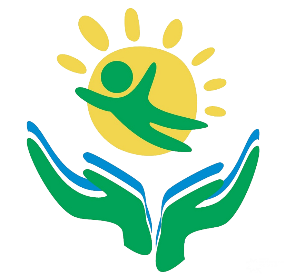 Охрана здоровья в МБДОУ – задача очень важная и ответственнаяОхрана здоровья обучающихся проводится в соответствии со ст. 41 закона РФ «Об образовании» и включает в себя: оказание первичной медико-санитарной помощи в порядке, установленном законодательством в сфере охраны здоровья;организацию питании воспитанников;определение оптимальной учебной, внеучебной нагрузки, режима учебных занятий л продолжительности каникул;пропаганду и обучение навыкам здорового образа жизни;организацию н создание условий для профилактики заболеваний и оздоровления воспитанников, для занятия ими физической культурой и спортом;прохождение воспитанниками в соответствии с законодательством Российской Федерации периодических медицинских осмотров;обеспечение безопасности воспитанников во время пребывания в организации, осуществляющей образовательную деятельность;профилактику несчастных случаев с воспитанниками во время пребывания в организации, осуществляющей образовательную деятельность;проведение санитарно-противоэпидемических и профилактических мероприятий.В детском саду создан комплекс медико-педагогических мероприятий, направленных на полноценное физическое развитие детей, их оздоровление, профилактику заболеваний.Для реализации поставленных задач созданы условия для физкультурно-оздоровительной работы.ТРЕБОВАНИЯ К ПРИЁМУ ДЕТЕЙ В ДОУ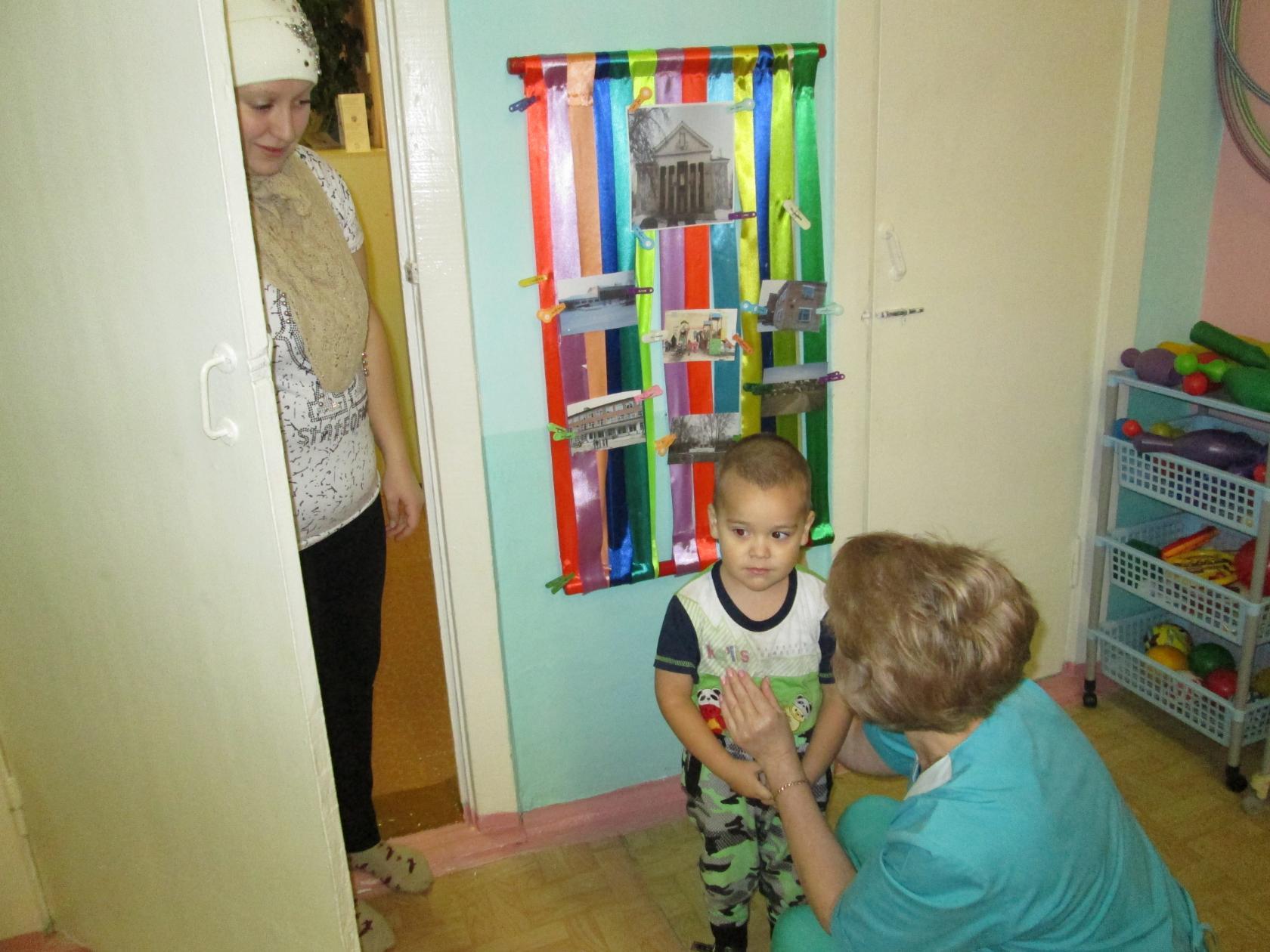 В соответствии с СанПиН 2.4.1.3049-13 «Санитарно-эпидемиологические требования к устройству, содержанию и организации режима работы в дошкольных образовательных организациях»:Прием детей, впервые поступающих в дошкольные образовательные организации, осуществляется на основании медицинского заключения.Ежедневный утренний прием детей проводится воспитателями и (или) медицинскими работниками, которые опрашивают родителей о состоянии здоровья детей. По показаниям (при наличии катаральных явлений, явлений интоксикации) ребенку проводится термометрия.Выявленные больные дети или дети с подозрением на заболевание в дошкольные образовательные организации не принимаются; заболевших в течение дня детей изолируют от здоровых детей (временно размещают в помещениях медицинского блока) до прихода родителей или их госпитализации в лечебно-профилактическую организацию с информированием родителей.После перенесенного заболевания, а также отсутствия более 5 дней (за исключением выходных и праздничных дней) детей принимают в дошкольные образовательные организации только при наличии справки с указанием диагноза, длительности заболевания, сведений об отсутствии контакта с инфекционными больными.ОРГАНИЗАЦИЯ ПРОГУЛОК В ДОУВ соответствии с СанПиН 2.4.1.3049-13 «Санитарно-эпидемиологические требования к устройству, содержанию и организации режима работы в дошкольных образовательных организациях»: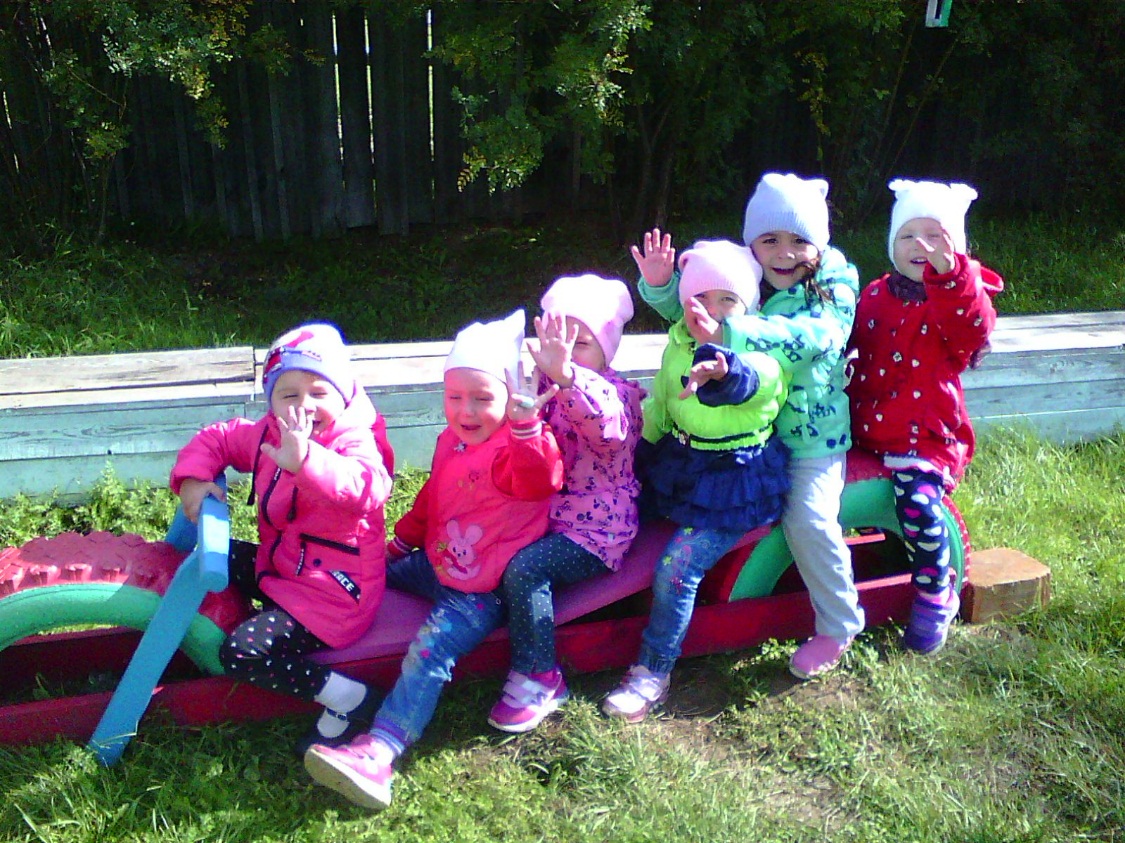 продолжительность ежедневных прогулок составляет 3-4 часа;продолжительность прогулки сокращается при температуре воздуха ниже минус 15 С и скорости ветра более 7 м/с;прогулки организовываются 2 раза в день: в первую половину дня и во вторую половину дня — после дневного сна или перед уходом детей домой.ОРГАНИЗАЦИЯ СНА В ДОУ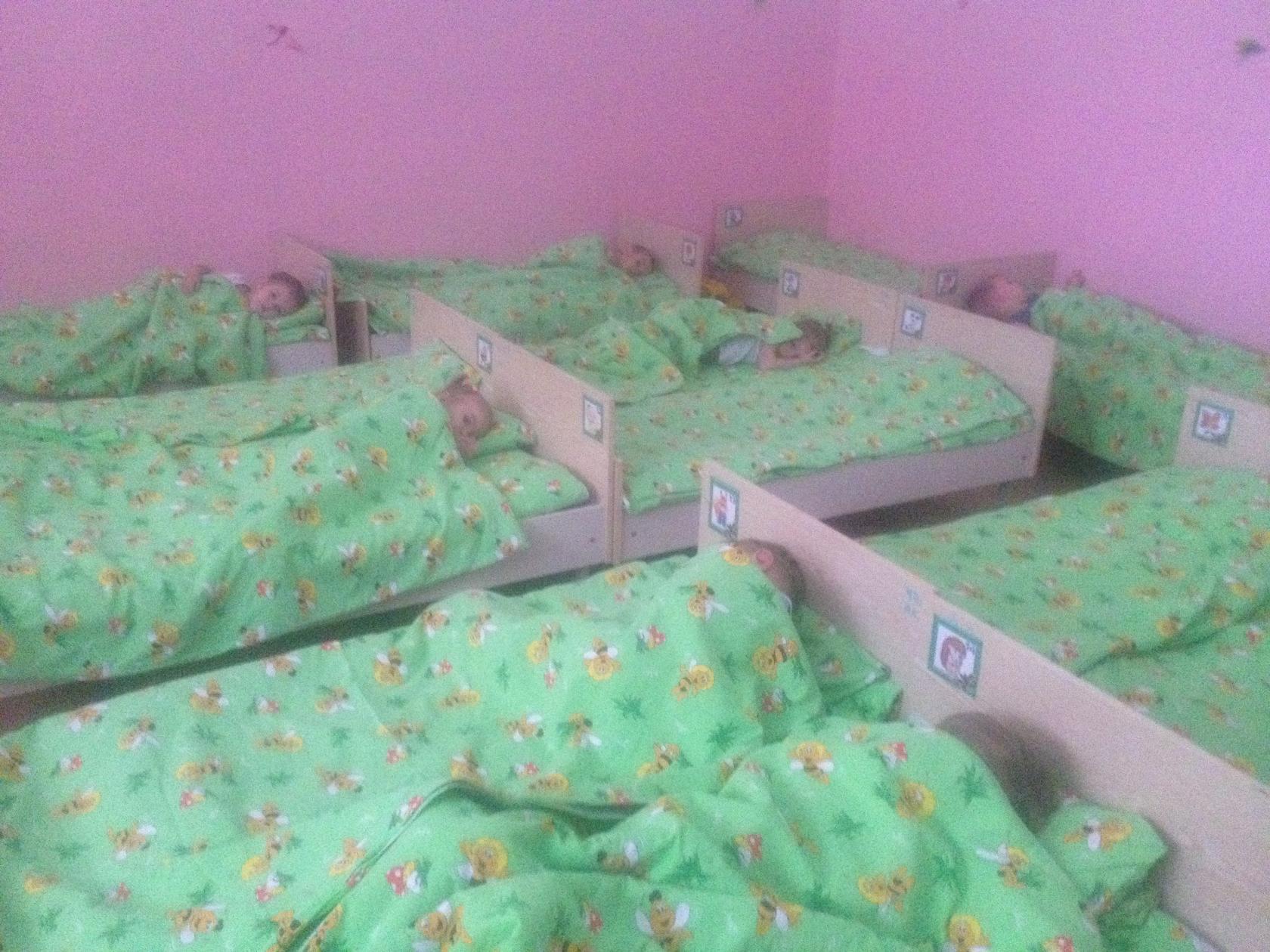  В соответствии с СанПиН 2.4.1.3049-13 «Санитарно-эпидемиологические требования к устройству, содержанию и организации режима работы в дошкольных образовательных организациях» Общая продолжительность суточного сна для детей дошкольного возраста 12 - 12,5 часа, из которых 2 - 2,5 часа отводится на дневной сон. Для детей от 1 года до 1,5 года дневной сон организуют дважды в первую и вторую половину дня общей продолжительностью до 3,5 часов.  Перед сном не рекомендуется проведение подвижных эмоциональных игр, закаливающих процедур. Во время сна детей присутствие воспитателя (или его помощника) в спальне обязательно.ТРЕБОВАНИЯ К ОРГАНИЗАЦИИ ВОСПИТАТЕЛЬНО-ОБРАЗОВАТЕЛЬНОГО ПРОЦЕССАВ соответствии с СанПиН 2.4.1.3049-13 «Санитарно-эпидемиологические требования к устройству, содержанию и организации режима работы в дошкольных образовательных организациях»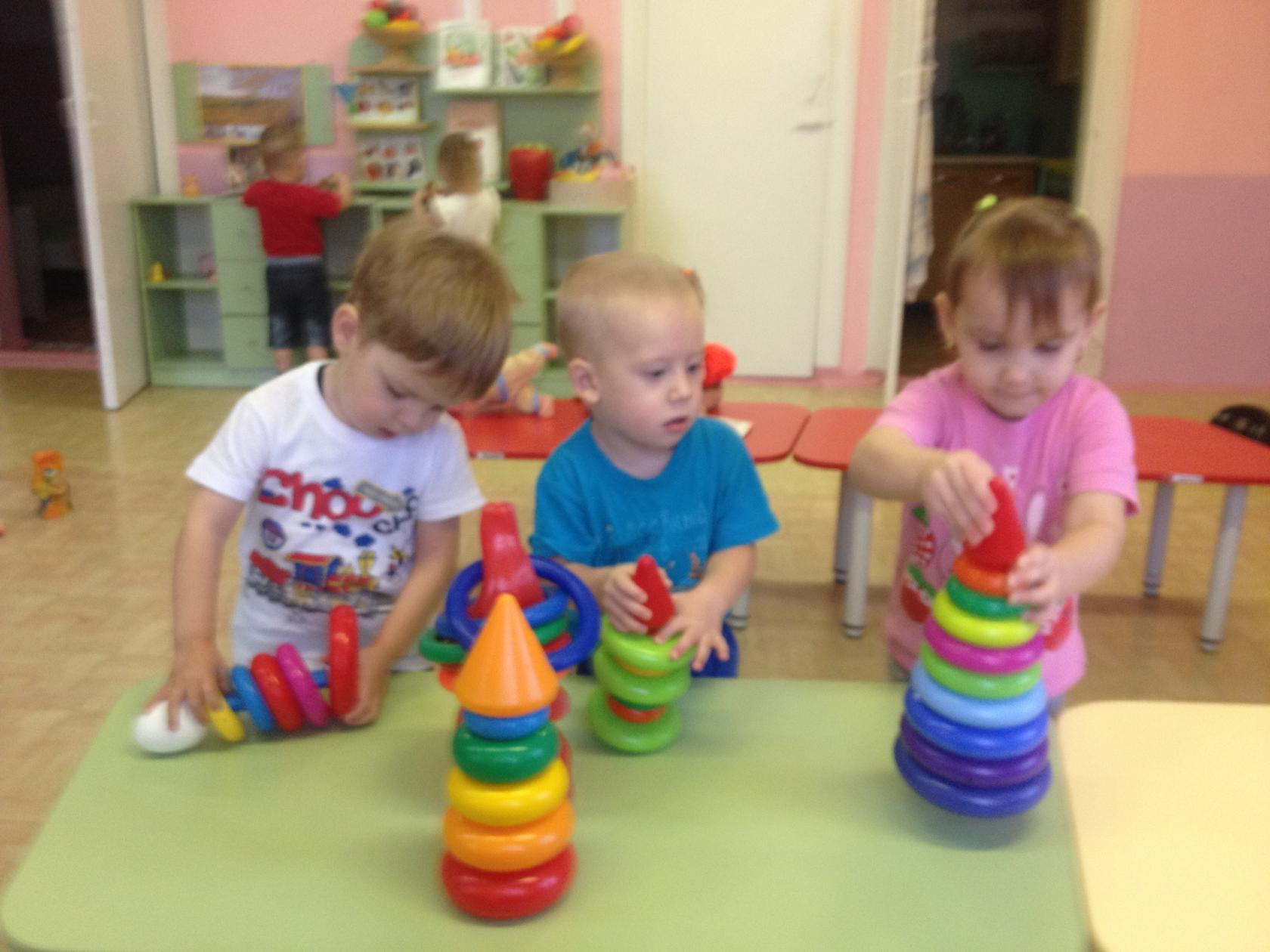 На самостоятельную деятельность детей 3-7 лет (игры, подготовка к образовательной деятельности, личная гигиена) в режиме дня должно отводиться не менее 3-4 часов.Для детей раннего возраста от 1,5 до 3 лет длительность непрерывной непосредственно образовательной деятельности не должна превышать 10 мин. Допускается осуществлять образовательную деятельность в первую и во вторую половину дня (по 8-10 минут). Допускается осуществлять образовательную деятельность на игровой площадке во время прогулки.Продолжительность непрерывной непосредственно образовательной деятельности для детей от 3 до 4-х лет - не более 15 минут, для детей от 4-х до 5-ти лет - не более 20 минут, для детей от 5 до 6-ти лет - не более 25 минут, а для детей от 6-ти до 7-ми лет - не более 30 минут.Максимально допустимый объем образовательной нагрузки в первой половине дня в младшей и средней группах не превышает 30 и 40 минут соответственно, а в старшей и подготовительной - 45 минут и 1,5 часа соответственно. В середине времени, отведенного на непрерывную образовательную деятельность, проводят физкультурные минутки. Перерывы между периодами непрерывной образовательной деятельности - не менее 10 минут.Образовательная деятельность с детьми старшего дошкольного возраста может осуществляться во второй половине дня после дневного сна. Ее продолжительность должна составлять не более 25 - 30 минут в день. В середине непосредственно образовательной деятельности статического характера проводятся физкультурные минутки.Образовательную деятельность, требующую повышенной познавательной активности и умственного напряжения детей, следует организовывать в первую половину дня. Для профилактики утомления детей рекомендуется проводить физкультурные, музыкальные занятия, ритмику и т.п.